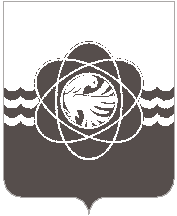 7 сессии пятого созываот 26.12.2019  № 54          Рассмотрев обращение Администрации муниципального образования  «город Десногорск» Смоленской области от 11.12.2019 № 12256,  в соответствии с п. 1 ст. 14, со ст. 92, ст. 102 Жилищного кодекса Российской Федерации, Федеральным законом от 06.10.2003 № 131-ФЗ «Об общих принципах организации местного самоуправления в Российской Федерации», постановлением Правительства РФ от 26.01.2006 № 42 «Об утверждении Правил отнесения жилого помещения к специализированному жилищному фонду и типовых договоров найма специализированных жилых помещений», Уставом муниципального образования «город Десногорск» Смоленской области,  учитывая рекомендации постоянной депутатской комиссии по вопросам законности, правопорядка и защиты прав граждан, Десногорский городской СоветР Е Ш И Л:          1. Утвердить Положение о порядке предоставления жилых помещений муниципального специализированного жилищного фонда на территории муниципального образования «город Десногорск» Смоленской области согласно приложению.          2. Признать утратившим силу решение Десногорского городского Совета     от 25.12.2012 № 738 «Об утверждении Положения о порядке предоставления жилых помещений муниципального специализированного жилищного фонда на территории муниципального образования «город Десногорск» Смоленской области».          3. Настоящее решение опубликовать в газете «Десна».ПриложениеУТВЕРЖДЕНО                                                                   решением Десногорского городского Советаот 26.12.2019 № 54Положениео порядке предоставления жилых помещений муниципального специализированного жилищного фонда на территории муниципального образования «город Десногорск» Смоленской области
1. Общие положения1.1. Настоящее Положение о порядке предоставления жилых помещений муниципального специализированного жилищного фонда на территории муниципального образования «город Десногорск» Смоленской области (далее – Положение) разработано в соответствии Жилищным кодексом Российской Федерации, Гражданским кодексом Российской Федерации, Федеральным законом от 06.10.2003 № 131-ФЗ «Об общих принципах организации местного самоуправления в Российской Федерации», ст. 8 Федерального закона Российской Федерации от 21.12.1996  № 159-ФЗ «О дополнительных гарантиях по социальной поддержке детей–сирот и детей, оставшихся без попечения родителей», постановлением Правительства Российской Федерации от 26.01.2006 № 42 «Об утверждении Правил отнесения жилого помещения к специализированному жилищному фонду и типовых договоров найма специализированных жилых помещений», Уставом муниципального образования «город Десногорск» Смоленской области, и устанавливает порядок предоставления жилых помещений муниципального специализированного жилищного фонда на территории муниципального образования «город Десногорск» Смоленской области.1.2. Специализированный жилищный фонд – это совокупность предназначенных для проживания отдельных категорий граждан, жилых помещений муниципального жилищного фонда муниципального образования «город Десногорск» Смоленской области.        1.3. К жилым помещениям муниципального специализированного жилищного фонда муниципального образования «город Десногорск» Смоленской области (далее  – специализированные жилые помещения) относятся:         – служебные жилые помещения;         – жилые помещения в общежитиях;         – жилые помещения маневренного фонда;         – жилые помещения для детей–сирот и детей, оставшихся без попечения родителей, лиц из числа детей–сирот и детей, оставшихся без попечения родителей.        1.4. Использование муниципального жилого помещения в качестве специализированного допускается только после отнесения его к специализированному жилищному фонду с соблюдением требований действующего законодательства.1.5. Включение жилого помещения в специализированный жилищный фонд с отнесением к определенному виду специализированных жилых помещений, а также исключение его из указанного фонда, осуществляется на основании постановления Администрации муниципального образования «город Десногорск» Смоленской области (далее – постановление Администрации).1.6. Специализированные жилые помещения муниципального специализированного жилищного фонда муниципального образования «город Десногорск»  Смоленской области предоставляются гражданам, не обеспеченным жилыми помещениями на территории муниципального образования «город Десногорск» Смоленской области.Не обеспеченными жилыми помещениями на территории муниципального образования «город Десногорск» Смоленской области признаются граждане, не являющиеся нанимателями жилых помещений по договорам социального найма или членами семьи нанимателя жилого помещения по договору социального найма, либо собственниками жилых помещений или членами семьи собственника жилого помещения на территории муниципального образования «город Десногорск» Смоленской области.Специализированные жилые помещения предоставляются детям–сиротам и детям, оставшимся без попечения родителей, лицам из числа детей–сирот и детей, оставшихся без попечения родителей (далее – дети–сироты), которые не являются нанимателями жилых помещений по договорам социального найма или членами семьи нанимателя жилого помещения по договору социального найма либо собственниками жилых помещений, а также детям–сиротам, которые являются нанимателями жилых помещений по договорам социального найма или членами семьи нанимателя жилого помещения по договору социального найма, либо собственниками жилых помещений, в случае, если их проживание в ранее занимаемых жилых помещениях признается невозможным.Специализированные жилые помещения предоставляются на основании постановления Администрации, в соответствии с решением общественной комиссии по жилищным вопросам муниципального образования «город Десногорск» Смоленской области, по договорам найма специализированных жилых помещений.1.7. Специализированные жилые помещения предоставляются гражданам, при наличии свободных жилых помещений в муниципальном специализированном жилищном фонде муниципального образования «город Десногорск»  Смоленской области.1.8. Решение об отказе в предоставлении гражданину специализированного жилого помещения принимается в случаях отсутствия оснований для предоставления специализированного жилого помещения и необходимых документов, предусмотренных настоящим Положением.1.9. Специализированные жилые помещения не подлежат отчуждению, передаче в аренду, в наем, кроме случаев передачи таких помещений по договорам найма в соответствии с настоящим Положением.Наниматель специализированного жилого помещения не вправе осуществлять обмен занимаемого жилого помещения.1.10. Включение жилых помещений в специализированный жилищный фонд и исключение жилых помещений из этого фонда, документы на их предоставление рассматривает общественная комиссия по жилищным вопросам муниципального образования «город Десногорск» Смоленской области, подготовку проектов постановлений Администрации о включении жилых помещений в специализированный жилищный фонд и об исключении жилых помещений из этого фонда, о предоставлении специализированных жилых помещений или ответов об отказе в предоставлении, подготовку и заключение (расторжение) договоров найма специализированных жилых помещений и учет этих договоров, учет специализированных жилых помещений осуществляет Комитет имущественных и земельных отношений Администрации муниципального образования «город Десногорск» Смоленской области (далее – Комитет).1.11. Расторжение или прекращение договора найма специализированного жилого помещения осуществляется по основаниям, установленным Жилищным кодексом Российской Федерации, и влечет возникновение у нанимателя и членов его семьи обязанности освободить занимаемое ими специализированное жилое помещение.В случае отказа освободить такое жилое помещение, граждане подлежат выселению в судебном порядке без предоставления других жилых помещений за исключением случаев, предусмотренных Жилищным кодексом Российской Федерации.1.12. Нормы п. 1.7, п. 1.8, п. 1.11 раздела 11 настоящего Положения не применяются к правоотношениям, связанным с предоставлением специализированных жилых помещений для детей – сирот и детей, оставшихся без попечения родителей, лиц из числа детей – сирот и детей, оставшихся без попечения родителей.2. Предоставление служебных жилых помещений2.1. Решение о предоставлении служебных жилых помещений специализированного жилищного фонда принимает общественная комиссия по жилищным вопросам муниципального образования «город Десногорск» Смоленской области.        Служебные жилые помещения предназначены для проживания граждан в связи с характером их трудовых отношений с органом государственной власти, органом местного самоуправления, государственным или муниципальным унитарным предприятием, государственным или муниципальным учреждением, в связи с прохождением службы, в связи с назначением на государственную должность Российской Федерации или государственную должность субъекта Российской Федерации, либо в связи с избранием на выборные должности в органы государственной власти или органы местного самоуправления.2.2. Право на получение служебных жилых помещений муниципального специализированного жилищного фонда (далее – служебные жилые помещения) имеют следующие граждане:– состоящие в трудовых отношениях с органом государственной власти, государственным предприятием и учреждением, расположенным на территории муниципального образования «город Десногорск» Смоленской области;– состоящие в трудовых отношениях с органом местного самоуправления муниципального образования «город Десногорск» Смоленской области, муниципальным предприятием и учреждением муниципального образования «город Десногорск» Смоленской области;– проходящие службу в правоохранительных органах, осуществляющих свою деятельность на территории муниципального образования «город Десногорск» Смоленской области;– назначенные на государственную должность Российской Федерации или государственную должность Смоленской области и осуществляющие свои полномочия на территории муниципального образования «город Десногорск» Смоленской области;– избранные на выборные должности в органы государственной власти, расположенные на территории муниципального образования «город Десногорск» Смоленской области, органы местного самоуправления муниципального образования «город Десногорск» Смоленской области.2.3. Служебные жилые помещения предоставляются гражданам в виде отдельной квартиры в пределах социальной нормы жилой площади на одного члена семьи, установленной для предоставления жилого помещения по договору социального найма.Одиноко проживающим гражданам служебное жилое помещение предоставляется в виде однокомнатной квартиры.2.4. Гражданин для получения служебного жилого помещения представляет в Комитет следующие документы:а) заявление на имя Главы муниципального образования «город Десногорск» Смоленской области о предоставлении служебного жилого помещения;б) ходатайство работодателя, с которым заявитель состоит в трудовых отношениях, о предоставлении служебного жилого помещения;в) копию приказа (распоряжения) о приеме на работу, трудового договора (контракта), трудовой книжки, либо копии документов, подтверждающих назначение на государственную должность Российской Федерации или государственную должность Смоленской области, заверенные работодателем или нотариально, либо копии документов, подтверждающих избрание на выборную должность в органы государственной власти, органы избрание на выборную должность в органы государственной власти, органы местного самоуправления муниципального образования «город Десногорск» Смоленской области, заверенные соответственно избирательной комиссией Смоленской области, избирательной комиссией муниципального образования «город Десногорск» Смоленской области, соответствующим органом государственной власти, органом местного самоуправления муниципального образования «город Десногорск» Смоленской области;г) копии паспортов заявителя и членов его семьи;д) копии документов о родственных отношениях с членами семьи (свидетельства о рождении, свидетельства о заключении брака, судебных решений о признании членом семьи, иных документов);е) для граждан, проживающих в государственном или муниципальном жилищных фондах, копию финансового лицевого счета с места жительства;ж) для граждан, проживающих в частном жилищном фонде – выписку из карточки регистрации и поквартирной карточки, либо выписку из домовой (поквартирной) книги;з) справку органа, осуществляющего государственную регистрацию прав на недвижимое имущество и сделок с ним, о наличии или отсутствии у заявителя и членов его семьи жилых помещений на праве собственности на территории муниципального образования «город Десногорск» Смоленской области.Заявление без одновременного представления документов, указанных в подпунктах «а», «б», «в», «г», «д» п. 2.4. раздела 2 настоящего Положения, не принимается.В случае непредставления заявителем документов, указанных в подпунктах «е», «ж», «з» п. 2.4. раздела 2 Положения, Комитет самостоятельно запрашивает их в соответствующих органах в порядке межведомственного информационного взаимодействия.2.5. Заявление гражданина о предоставлении служебного жилого помещения и приложенные к нему документы рассматриваются в течение 30 (тридцати) календарных дней со дня их приема. При этом осуществляется проверка представленных с заявлением документов и содержащихся в них сведений, а также жилищных условий заявителя и членов его семьи и запрос сведений, необходимых в связи с проверкой.2.6. До принятия постановления Администрации вопрос о предоставлении служебного жилого помещения выносится Комитетом на рассмотрение общественной комиссии по жилищным вопросам муниципального образования «город Десногорск» Смоленской области (далее – Комиссия). Одновременно Комитет представляет на рассмотрение Комиссии документы, предусмотренные п. 2.4. раздела 2 настоящего Положения.2.6.1. По результатам рассмотрения Комиссия принимает решение о согласовании, либо об отказе в согласовании предоставления служебного жилого помещения, при этом отказ в согласовании должен быть мотивированным.Комитет подготавливает проект постановления Администрации о предоставлении служебного жилого помещения или ответ заявителю об отказе в предоставлении такого помещения.Положения настоящего пункта не применяются в случаях, если рассматривается вопрос о предоставлении военнослужащим служебных жилых помещений в соответствии с п. 5 ст. 15 Федерального закона от 27.05.98                   № 76-ФЗ «О статусе военнослужащих».2.7. Постановление Администрации о предоставлении служебного жилого помещения выдается или направляется заявителю в течение 5 (пяти) рабочих дней со дня подписания. На основании данного постановления Администрации Комитет заключает договор найма служебного жилого помещения по типовой форме, утвержденной постановлением Правительства Российской Федерации.В договоре найма указываются члены семьи нанимателя.2.8. Договор найма служебного жилого помещения является единственным основанием для вселения гражданина в служебное жилое помещение.2.9. Срок договора найма служебного жилого помещения определяется продолжительностью трудовых отношений, сроком прохождения службы или нахождения на должности граждан, указанных в п. 2.1. раздела 2 настоящего Положения.2.10. После расторжения или прекращения договора найма служебного жилого помещения наниматель обязан освободить указанное помещение и сдать его по акту приема – передачи  Комитету в течение 30 (тридцати) календарных дней.2.11. Служебные жилые помещения могут быть исключены из специализированного жилищного фонда и с проживающими в них гражданами может быть заключен договор социального найма в случаях, если:– выселение без предоставления другого жилого помещения указанных граждан, которым служебное жилое помещение предоставлено до 1 марта 2005 года, не допускалось ст. 108 Жилищного кодекса РСФСР при условии, что обстоятельства, препятствующие выселению, предусмотренные указанной статьей, наступили до 1 марта 2005 года;– выселение без предоставления другого жилого помещения указанных граждан не допускается ст. 103 Жилищного кодекса Российской Федерации.3. Предоставление жилых помещений в общежитиях        Жилые помещения в общежитиях предназначены для временного проживания граждан в период их работы, службы или обучения.Под общежития предоставляются специально построенные или переоборудованные для этих целей дома, либо части домов.3.1. Жилые помещения в общежитиях предоставляются гражданам, не обеспеченным жилыми помещениями на территории муниципального образования «город Десногорск» Смоленской области, на период трудовых отношений с органом государственной власти, органом местного самоуправления, муниципальными учреждениями и унитарными предприятиями, расположенными на территории муниципального образования «город Десногорск» Смоленской области, при наличии свободных жилых помещений в общежитиях муниципального жилищного фонда.3.2. Жилые помещения в общежитиях предоставляются из расчета не менее 6 кв. м. жилой площади на 1 человека.Семьям предоставляются изолированные жилые помещения при их наличии. В случае, изменения состава семьи нанимателя Комитет по его заявлению производит соответствующую замену занимаемой им жилой площади в общежитии. Самовольное переселение из одного помещения в общежитии в другое не допускается.3.3. Для решения вопроса о предоставлении жилого помещения в общежитии гражданин представляет в Администрацию документы, предусмотренные п. 2.4. раздела 2 настоящего Положения.3.4. Рассмотрение заявлений о предоставлении жилых помещений в общежитиях, а также принятие решения об их предоставлении осуществляются в порядке, установленном п. 2.5., п. 2.6., п. 2.7. раздела 2 настоящего Положения.3.5. Договор найма жилого помещения в общежитии является единственным основанием для вселения гражданина в жилое помещение в общежитии.3.6. Договор найма жилого помещения в общежитии заключается на период трудовых отношений с работодателями, указанными в п. 3.1. раздела 3 настоящего Положения.3.7. После расторжения или прекращения договора найма жилого помещения в общежитии наниматель обязан освободить указанное помещение и сдать его по акту приема – передачи Комитету в течение 30 (тридцати) календарных дней.4. Предоставление жилых помещений маневренного фонда4.1. Жилые помещения маневренного фонда предназначены для временного проживания:– граждан в связи с капитальным ремонтом или реконструкцией дома, в котором находятся жилые помещения, занимаемые ими по договорам социального найма;– граждан, утративших жилые помещения в результате обращения взыскания на эти жилые помещения, приобретенные за счет кредита банка или иной кредитной организации либо средств целевого займа, предоставленного юридическим лицом на приобретение жилого помещения, и заложенные в обеспечение возврата кредита или целевого займа, если на момент обращения взыскания такие жилые помещения являются для них единственными;– граждан, у которых единственные жилые помещения стали непригодными для проживания в результате чрезвычайных обстоятельств;– иных граждан в случаях, предусмотренных законодательством.4.2. Жилые помещения маневренного фонда предоставляются из расчета не менее 6 кв. м. жилой площади на 1 человека.4.3. Для рассмотрения вопроса о предоставлении жилого помещения маневренного фонда гражданин представляет в Администрацию следующие документы:а) заявление на имя Главы муниципального образования «город Десногорск» Смоленской области о предоставлении жилого помещения маневренного фонда;б) копии паспортов заявителя и членов его семьи;в) копии документов о родственных отношениях с членами семьи (свидетельства о рождении, свидетельства о заключении брака, судебных решений о признании членом семьи, иных документов);г) для граждан, проживающих в государственном или муниципальном жилищных фондах – копию финансового лицевого счета с места жительства;д) для граждан, проживающих в частном жилищном фонде – выписку из карточки регистрации и поквартирной карточки либо выписку из домовой (поквартирной) книги;е) справку органа, осуществляющего государственную регистрацию прав на недвижимое имущество и сделок с ним, о наличии или отсутствии у заявителя и членов его семьи жилых помещений на праве собственности в муниципальном образовании «город Десногорск» Смоленской области;ж) копию решения либо протокола общего собрания собственников жилых помещений о проведении капитального ремонта или реконструкции дома – в случае предоставления жилого помещения на основании п.п. «а» п. 4.1. раздела 4 настоящего Положения;з) документы, подтверждающие факт обращения взыскания на жилое помещение, договор кредитования, займа - в случае предоставления жилого помещения на основании п.п. «б» п. 4.1. раздела 4 настоящего Положения;и) документы, подтверждающие, что единственное жилое помещение граждан стало непригодным для проживания в результате чрезвычайных обстоятельств (акт уполномоченного органа о признании жилого помещения непригодным для проживания, справка о пожаре и иные документы), - в случае предоставления жилого помещения на основании п.п. «в» п. 4.1. раздела 4 настоящего Положения.Заявление без одновременного представления документов, указанных в подпунктах «а», «б», «в», «г», «д» п. 4.3. раздела 4 настоящего Положения, не принимается.В случае непредставления заявителем документов, указанных в подпунктах «е», «ж», «з», и п. 4.3. раздела 4 настоящего Положения, Комитет самостоятельно запрашивает их в соответствующих органах в порядке межведомственного информационного взаимодействия.4.4. Рассмотрение заявлений о предоставлении жилых помещений маневренного фонда, а также принятие решения об их предоставлении осуществляются в порядке, установленном п. 2.5., п. 2.7., п. 2.8. раздела 2 настоящего Положения.4.5. Договор найма жилого помещения маневренного фонда является единственным основанием для вселения гражданина в жилое помещение маневренного фонда.4.6. Договор найма жилого помещения маневренного жилищного фонда заключается на период:– до завершения капитального ремонта или реконструкции дома (при заключении договора с гражданами, указанными в п.п. «а» п. 4.1. раздела 4 настоящего Положения);– до завершения расчетов с гражданами, утратившими жилые помещения в результате обращения взыскания на них, после продажи жилых помещений, на которые было обращено взыскание (при заключении договора с гражданами, указанными в п.п. «б» п. 4.1. раздела 4 настоящего Положения);– до завершения расчетов с гражданами, единственное жилое помещение которых стало непригодным для проживания в результате чрезвычайных обстоятельств, в порядке, предусмотренном Жилищным кодексом Российской Федерации, другими федеральными законами, либо до предоставления им жилых помещений государственного или муниципального жилищного фонда в случаях и в порядке, которые предусмотрены Жилищным кодексом Российской Федерации (при заключении договоров с гражданами, указанными в п.п. «в» п. 4.1. раздела 4 настоящего Положения);– установленный законодательством (при заключении договора с гражданами, указанными в п.п. «г» п. 4.1. раздела 4 настоящего Положения).4.7. После расторжения или прекращения действия договора найма жилого помещения маневренного фонда наниматель обязан освободить и сдать его по акту приема – передачи Комитету в течение 30 (тридцати) календарных дней.5. Предоставление специализированных жилых помещенийдля детей–сирот и детей, оставшихся без попечения родителей, лиц из числа детей–сирот и детей, оставшихся без попечения родителейПредоставление специализированных жилых помещений для детей–сирот и детей, оставшихся без попечения родителей, лиц из числа детей–сирот и детей, оставшихся без попечения родителей осуществляется Комитетом в соответствии с законодательством Российской Федерации и законодательством Смоленской области и обеспечивается Комитетом в соответствии с административным регламентом, утвержденным постановлением Администрации.6. Выселение граждан из специализированных жилых помещений6.1. В случаях расторжения или прекращения договоров найма специализированных жилых помещений граждане должны освободить жилые помещения, которые они занимали по данным договорам. В случае отказа освободить такие жилые помещения указанные граждане подлежат выселению в судебном порядке без предоставления других жилых помещений, за исключением случаев, предусмотренных ч. 2 ст. 102 Жилищного Кодекса РФ.6.2. Не могут быть выселены из служебных жилых помещений и жилых помещений в общежитиях без предоставления других жилых помещений не являющиеся нанимателями жилых помещений по договорам социального найма или членами семьи нанимателя жилого помещения по договору социального найма либо собственниками жилых помещений или членами семьи собственника жилого помещения и состоящие на учете в качестве нуждающихся в жилых помещениях:– пенсионеры по старости;– члены семьи работника, которому было предоставлено служебное жилое помещение или жилое помещение в общежитии и который умер;        – инвалиды I или II групп, инвалидность которых наступила вследствие трудового увечья по вине работодателя, инвалиды I или II групп, инвалидность которых наступила вследствие профессионального заболевания в связи с исполнением трудовых обязанностей, инвалиды из числа военнослужащих, ставших инвалидами I или II групп вследствие ранения, контузии или увечья, полученных при исполнении обязанностей военной службы либо вследствие заболевания, связанного с исполнением обязанностей военной службы, семьи, имеющие в своем составе детей – инвалидов, инвалидов с детства.6.3. Гражданам, указанным в ч. 2 ст. 103, предоставляются другие жилые помещения, которые должны находиться в границах муниципального образования «город Десногорск» Смоленской области.6.4. Выселение граждан из служебных жилых помещений или жилых помещений в общежитиях с предоставлением других жилых помещений в случае, предусмотренном ч. 2 ст. 102 Жилищного Кодекса РФ, осуществляется собственником, передающим соответствующие жилые помещения.6.5. Дети–сироты, не могут быть выселены из специализированных жилых помещений без предоставления других благоустроенных жилых помещений, которые должны находиться в границах муниципального образования «город Десногорск» Смоленской области.7. Исключение жилых помещений из специализированного муниципального жилищного фонда        7.1. Разрешается исключение служебных жилых помещений из муниципального специализированного жилищного фонда, в которых проживают граждане, указанные в п. 2.2. раздела 2 настоящего Положения, в связи с трудовыми отношениями с которыми было предоставлено служебное жилое помещение на территории муниципального образования «город Десногорск» Смоленской области, не менее 15 лет.        7.2. На момент обращения с заявлением об исключении служебного жилого помещения из специализированного муниципального жилищного фонда граждане, должны состоять в трудовых отношениях с организациями, указанными в п. 2.2. раздела 2 настоящего Положения.        7.3. Граждане, входящие в категорию граждан, указанных в п. 2.2. раздела 2 настоящего Положения, проживающие в служебных жилых помещениях, лично подают заявление в письменной форме на имя Главы муниципального образования «город Десногорск» Смоленской области об исключении служебного жилого помещения из специализированного муниципального жилищного фонда.        7.4. К заявлению должны быть приложены следующие документы:        – копия постановления о предоставлении служебного жилого помещения;        – копия ордера или копия договора служебного найма жилого помещения;        – справка по месту жительства (пребывания) гражданина, которому предоставлено служебное жилое помещение;        – копия трудового договора и/или копия трудовой книжки, заверенная работодателем;        – выписка из финансового лицевого счета;        – выписка из Единого государственного реестра прав на недвижимое имущество и сделок с ним, о правах отдельного лица на имеющиеся у него объекты недвижимого имущества, на гражданина, которому предоставлено специализированное жилое помещение, и на членов его семьи;        – справка областного государственного бюджетного учреждения «Смоленское областное бюро технической инвентаризации» о наличии или отсутствии жилого помещения на праве собственности у гражданина, которому предоставлено служебное жилое помещение, и у членов его семьи.        7.5. Решение об исключении служебного жилого помещения из специализированного муниципального жилищного фонда принимается в соответствии с рекомендацией депутатской комиссии по социальным вопросам Десногорского городского Совета и общественной комиссии по жилищным вопросам муниципального образования «город Десногорск» Смоленской области.        Решение оформляется постановлением Администрации муниципального образования «город Десногорск» Смоленской области.        7.6. После вынесения решения об исключении жилого помещения из служебного жилого фонда с гражданами, указанными в п. 2.2. раздела 2 настоящего Положения, заключается в установленном порядке договор социального найма жилого помещения.Об утверждении Положения о порядке предоставления жилых помещений муниципального специализированного жилищного фонда на территории муниципального образования «город Десногорск» Смоленской области и признании утратившим силу решения Десногорского городского Совета от 25.12.2012 № 738Председатель Десногорского городского Совета                 А.А. Терлецкий     Глава муниципального образования     «город Десногорск» Смоленской областиА.Н. Шубин